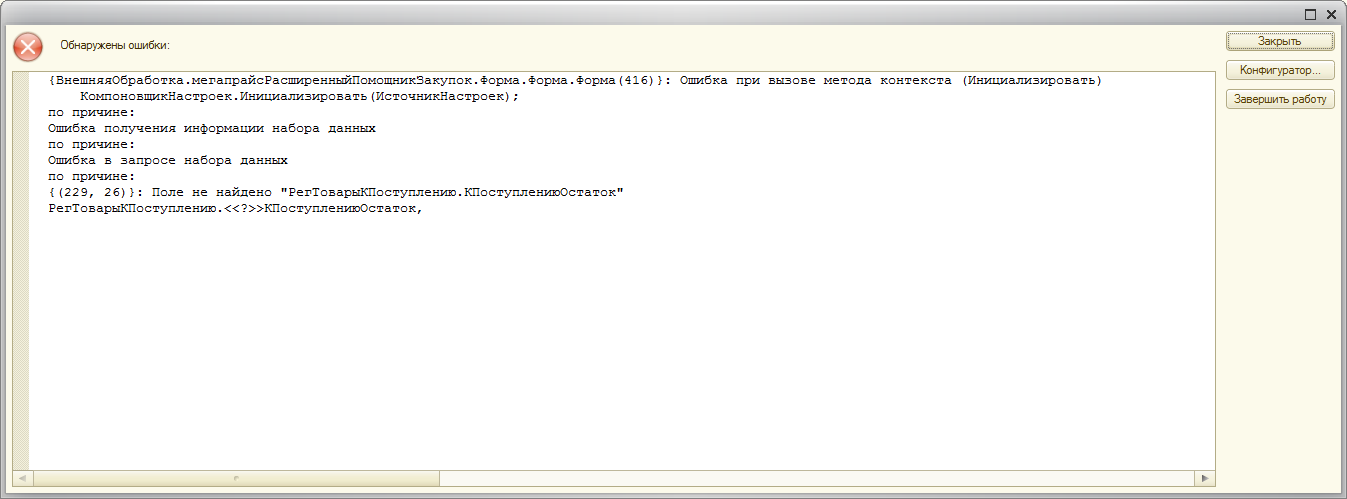 Ошибка при запускеДалее обработка формирует сведения по установленным параметрам.На вкладке формирование потребностей открывающейся после формирования.Есть кнопка «Дополнительная информация» при ее нажатии открываются вкладки.Там тоже возникают ошибки. В связи переименования документа Поступления товаров и услуг на Приобретение товаров и услуг.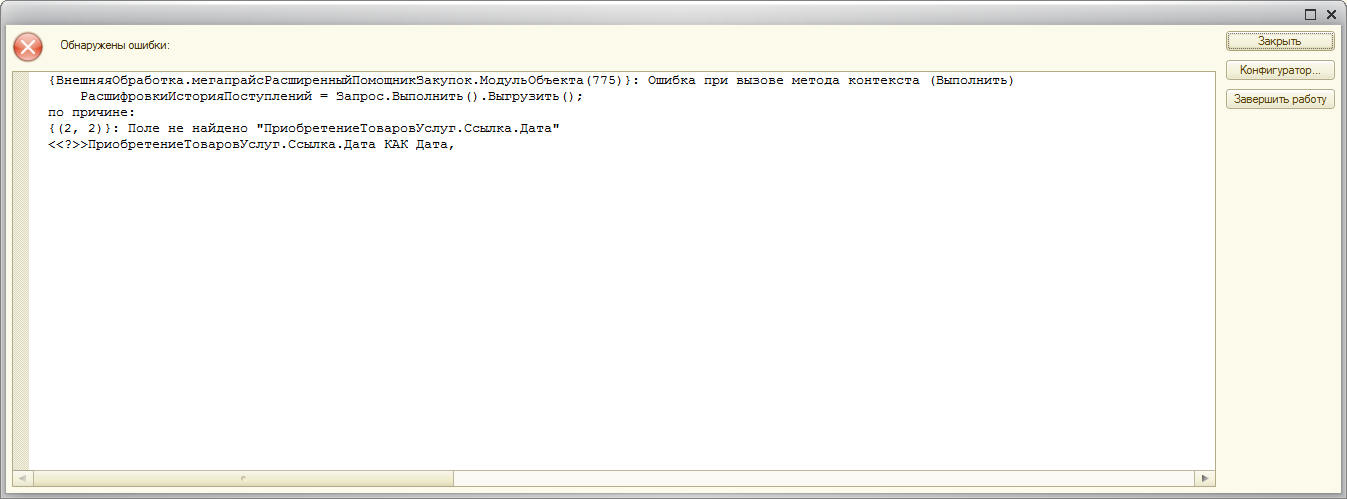 Далее при нажатии на кнопку сформировать заказы тоже появляется ошибка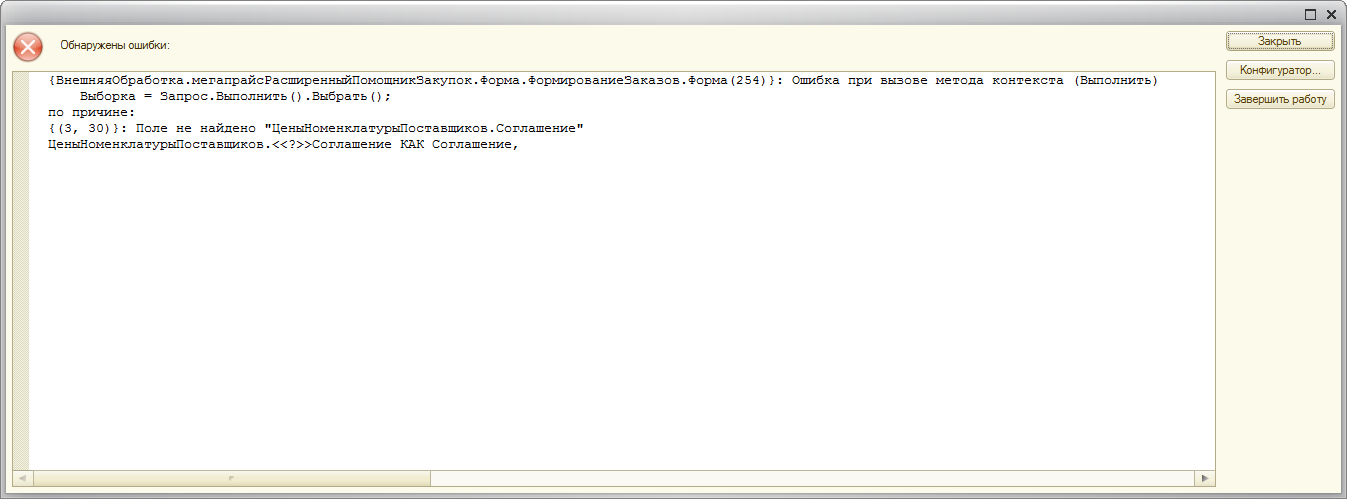 Далее протестировать на другие ошибки не могу.